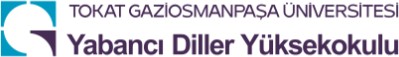 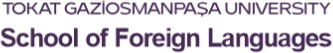 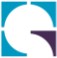 YABANCI DİL (İNGİLİZCE) İSTEĞE BAĞLI HAZIRLIK SINIFI BAŞVURU FORMU(FOREIGN LANGUAGE (ENGLISH) OPTIONAL PREPARATORY CLASS APPLICATION FORM)TOKAT GAZİOSMANPAŞA ÜNİVERSİTESİTOKAT GAZIOSMANPASA UNIVERSITYYABANCI DİLLER YÜKSEKOKULU MÜDÜRLÜĞÜ’NETO THE DIRECTORATE OF  SCHOOL OF FOREIGN LANGUAGESTOKATÜniversitenize … /…/ 20…. tarihinde kayıt yaptırmış bulunmaktayım. Kayıt bilgilerim aşağıda belirtilmiştir. 20… – 20... akademik yılında Yüksekokulunuzun İsteğe Bağlı Yabancı Dil (İngilizce) Hazırlık Sınıfında okumak istiyorum.I registered at Tokat Gaziosmanpasa University on … /… / 20…. My registration information is given below. I would like to study in the Optional Foreign Language (English) Preparatory Class at School of Foreign Languages in the 20… / 20… academic year.… /… / 20… İmza / SignatureAdres: Tokat Gaziosmanpaşa Üniversitesi Yabancı Diller Yüksekokulu Taşlıçiftlik Yerleşkesi 60150 Tokat/TürkiyeAdress: Tokat Gaziosmanpasa University School of Foreign Languages Taslıciftlik Campus 60150 Tokat/TürkiyeTelefon/Phone: 0(356) 252 1616 / 2501 Faks/Fax: 0(356) 252 1222 E-posta/E-mail: ydyo@gop.edu.trKAYIT BİLGİLERİ / REGISTRATION INFORMATIONKAYIT BİLGİLERİ / REGISTRATION INFORMATIONADI SOYADI / NAME SURNAMEÖĞRENCİ NUMARASI / STUDENT ID NUMBERE-POSTA / E-MAILCEP TELEFONU NUMARASI / CELL PHONE NUMBERFAKÜLTE – BÖLÜM / FACULTY - DEPARTMENTYO - MYO – PROGRAM / COLLEGE - VOCATIONAL SCHOOLÖĞRENİM TÜRÜ / TYPE OF EDUCATIONNormal Öğretim / Normal Educationİkinci Öğretim / Evening EducationII. öğretim sınıflarında kontenjan yeterli olmadığı durumda normal öğretim sınıflarında eğitim almak istiyorum.In case the quota is not sufficient in the evening education classes, I would like to receive education in one of the  normal education classes.Evet / YesHayır / No